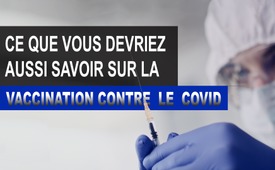 Ce que vous devriez aussi savoir sur la vaccination contre le Covid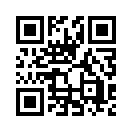 Les vaccins contre le Covid sont-ils éthiques? Selon l'association suisse «Mamma» dans sa newsletter, les fabricants de vaccins utilisent les « tissus de fœtus humains » dans la recherche et la technologie biomédicales. Cette émission révèle des faits choquants.La vaccination contre le Coronavirus fait l'objet d'une grande publicité dans le monde entier. Il existe de nombreux points de vue sur le sujet de la vaccination. L'émission d'aujourd'hui présente un aspect rarement pris en compte qu'il faudrait également connaître sur le thème de la « vaccination contre le Covid ».

L'association suisse « Mamma » a publié une voix dans la newsletter de février/mars 2021, que nous relayons ici dans une version légèrement raccourcie et complétée : 

La fin justifie-t-elle tous les moyens ? Depuis des décennies, la recherche et la technologie biomédicales ont recours au « tissu fœtal humain », et donc aux cellules d'enfants avortés. Avec la campagne mondiale de vaccination contre le Covid, ce fait prend une dimension plus large et sans précédent. Des informations sérieuses provenant d'organisations américaines de protection de la vie soulèvent de sérieuses préoccupations éthiques. L'appel urgent de l'organisation de protection de la vie LifeSite exige que la biomédecine se tourne enfin vers des alternatives éthiquement correctes.

Dans le cas du vaccin contre le Covid, trois vaccins ont été jusqu'à présent fortement promus et utilisés dans la mesure du possible dans le monde entier: Celui de Pfizer-BioNTech, celui de Moderna et celui d'AstraZeneca. Ce que vous devez savoir : Aucun des trois vaccins n'est conforme à l'éthique. Il existe avec les trois un lien avec les lignées cellulaires, c'est-à-dire « avec les cellules d'un type de tissu », qui proviennent à l'origine d'enfants avortés.
 Même si - à notre connaissance - ni Pfizer, ni Moderna n'ont utilisé la lignée cellulaire pour le développement ou la production du vaccin, ces vaccins ont été testés sur de telles lignées cellulaires. AstraZeneca a toutefois utilisé cette lignée cellulaire aussi  bien dans le développement que dans la phase de production et de test du vaccin.
Concrètement, cela signifie que la lignée cellulaire dite « HEK-293 » a joué un rôle dans les trois vaccins contre le Covid - même si pour certains elle n’a été utilisée que dans la phase de test. Pour votre explication : « HEK » signifie « human embryonic Kidney» cela veut dire en français « rein embryonnaire humain » et « 293 » indique le nombre d'expériences réalisées par un chercheur pour développer cette lignée cellulaire. 
La fausse opinion largement répandue est que le point de départ de cette lignée cellulaire de l’HEK a été fondé « seulement » sur des avortements individuels dans les années 1960 et 1970. Du point de vue purement « technique », le matériel utilisé provient effectivement d'un seul enfant, mais normalement, un chercheur ne parvient pas à obtenir la lignée cellulaire souhaitée au premier essai. Dans ce cas, cela ne signifie pas nécessairement que 293 enfants ont été avortés, mais sans aucun doute beaucoup plus qu'un seul.
La biologiste moléculaire et chercheuse de vaccins Pamela Acker, des États-Unis, soupçonne que des centaines d'enfants ont été avortés. La plupart d'entre eux étaient des enfants en bonne santé du deuxième trimestre de la grossesse, car les organes sont moins développés au premier trimestre !
En outre, le « tissu fœtal » utilisé pour cette recherche devait idéalement avoir été prélevé dans les cinq minutes suivant l'avortement. Dans de nombreux cas, les bébés ont donc été mis au monde par césarienne et sont encore en vie lorsque le chercheur commence à retirer les tissus ! La douleur que ressentent les bébés n'est généralement pas atténuée par une anesthésie, car ces médicaments affecteraient les cellules à prélever.
  Ces lignées cellulaires, qui ont leur origine dans de tels avortements, jouent un rôle non seulement dans le vaccin contre le Covid, mais aussi dans d'autres vaccins. 
Les faits choquants que nous venons de décrire le montrent clairement : 
Contre un tel type de meurtre et de dissection de fœtus humains - comme s'ils n'étaient que des rats de laboratoire spéciaux – il faut exprimer de graves préoccupations d’ordre éthique ! Une recherche qui a pour bannière la sauvegarde de la vie doit aussi préserver la dignité de l'être humain !

Nous sommes tous appelés à faire connaître ces faits, à protester contre eux et à faire pression ensemble pour que soient produits des vaccins alternatifs et  totalement « sans avortement ». C'est l'appel de l'association Mamma.

Kla.tv a répondu à cet appel avec cette émission. Pour que chaque citoyen humain puisse également  exercer son droit à la liberté d’expression sans restriction grâce à cette émission !de rnoSources:Newsletter Verein Mamma, Febr./März 2021
www.mamma.ch

Interview mit Frau Pamela Acker:
https://www.bitchute.com/video/6vORFRxCA1Zn/
https://plattform-leben-vorarlberg.at/blog/neuer-beitrag-6

Übersicht Impfstoffliste im Zusammenhang mit HEK 293
https://zaitzkofen.fsspx.org/sites/sspx/files/liste_der_derzeit_in_vorbereitung_befindlichen_impfstoffe.pdf

Appell US amerikanische Lebensschutzorganisation LifeSite
https://lifepetitions.com/petition/urge-hhs-to-stop-funding-aborted-baby-vaccines

Apell: Null Toleranz für pharmazeutische Unternehmen, die von Abtreibung profitieren
https://www.openpetition.eu/petition/online/null-toleranz-fuer-profit-von-abgetriebenen-kindern



Verweise / Das könnte Sie auch interessieren…:  
Angabe von Links zu weiterführenden Sendungen zu diesem Thema 
Angabe von Links zu Sendungen, die als Popup erwähnt werden
Abgetriebene Babys zur Herstellung von Impfstoffen?
www.kla.tv/17054Cela pourrait aussi vous intéresser:#Vaccination-fr - oui ou non ? Faits et arrière-plans - www.kla.tv/Vaccination-fr

#Avortement - www.kla.tv/Avortement

#Coronavirus-fr - www.kla.tv/Coronavirus-frKla.TV – Des nouvelles alternatives... libres – indépendantes – non censurées...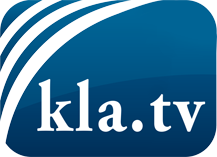 ce que les médias ne devraient pas dissimuler...peu entendu, du peuple pour le peuple...des informations régulières sur www.kla.tv/frÇa vaut la peine de rester avec nous!Vous pouvez vous abonner gratuitement à notre newsletter: www.kla.tv/abo-frAvis de sécurité:Les contre voix sont malheureusement de plus en plus censurées et réprimées. Tant que nous ne nous orientons pas en fonction des intérêts et des idéologies de la système presse, nous devons toujours nous attendre à ce que des prétextes soient recherchés pour bloquer ou supprimer Kla.TV.Alors mettez-vous dès aujourd’hui en réseau en dehors d’internet!
Cliquez ici: www.kla.tv/vernetzung&lang=frLicence:    Licence Creative Commons avec attribution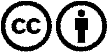 Il est permis de diffuser et d’utiliser notre matériel avec l’attribution! Toutefois, le matériel ne peut pas être utilisé hors contexte.
Cependant pour les institutions financées avec la redevance audio-visuelle, ceci n’est autorisé qu’avec notre accord. Des infractions peuvent entraîner des poursuites.